บันทึกข้อความ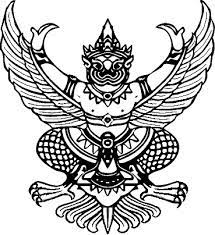 ส่วนราชการ.................................................................................................................................................................ที่….……………/..............................................................วันที่........................................................................................เรื่อง	ขอเสนอโครงการวิจัยเพื่อขอรับการพิจารณารับรองด้านจริยธรรมการวิจัยในมนุษย์เรียน	ประธานคณะกรรมการพิจารณาจริยธรรมการวิจัยในมนุษย์ มทร.ล้านนาข้าพเจ้า ............................................................  นักศึกษาระดับปริญญาโท หลักสูตร ……….......................................สาขาวิชา ………………………………………………….. คณะ …………………………………………………… พื้นที่……………..………. ขอเสนอโครงร่างวิทยานิพนธ์/ปริญญานิพนธ์เรื่อง  (ภาษาไทย,ภาษาอังกฤษ) .........................................................…………………………………………………………………………………………………………………………………………………………………...เพื่อขอรับรองด้านจริยธรรมการวิจัยในมนุษย์และได้แนบเอกสารประกอบการพิจารณาดังนี้ โดยขอรับรองว่าจะเริ่มดำเนินการวิจัยเมื่อได้รับอนุมัติจากคณะกรรมการพิจารณาจริยธรรมการวิจัยในมนุษย์ มทร.ล้านนา แล้วเท่านั้นแบบฟอร์มการขอรับรองด้านจริยธรรมงานวิจัยในมนุษย์ จำนวน ๑ ชุดโครงการวิจัย/กิจกรรมฉบับสมบูรณ์ (full protocol/proposal) จำนวน ๑ ชุดประวัติผู้วิจัย จำนวน ๑ ชุดเอกสารชี้แจ้งอาสาสมัครผู้เข้าร่วมวิจัย (participant information sheet) จำนวน ๑ ชุดรายการเครื่องมือที่ใช้ในการเก็บข้อมูล เช่น แบบบันทึกข้อมูล แบบสอบถาม แบบสัมภาษณ์ แนวทางการสัมภาษณ์หรือการสังเกต จำนวน ๑ ชุด  แบบหนังสือแสดงเจตนายินยอมเข้าร่วมการวิจัย (informed consent form) จำนวน ๑ ชุดสำเนาเอกสารผ่านการอบรมจริยธรรมการวิจัยในมนุษย์ของหัวหน้าโครงการวิจัย จำนวน ๑ ชุดแผ่นบันทึกข้อมูลโครงการวิจัยตามข้อ ๒ – ๗ (CD/DVD) จำนวน ๑ แผ่นจึงเรียนมาเพื่อโปรดพิจารณา                      ลงชื่อ  .................................................(............................................................)นักศึกษาลงชื่อ .................................................(............................................................)อาจารย์ที่ปรึกษา…………………………………….ลงชื่อ .................................................(............................................................)คณบดี …………………………………………………แบบฟอร์มการขอรับรองด้านจริยธรรมการวิจัยในมนุษย์ของโครงการวิจัยต่อคณะกรรมการจริยธรรมการวิจัยในมนุษย์  มหาวิทยาลัยเทคโนโลยีราชมงคลล้านนา               คำชี้แจง : - ให้กรอกข้อมูลในหัวข้อที่เกี่ยวข้องกับงานวิจัยเท่านั้น - ให้เลือก  หน้าหัวข้อต่อไปนี้ที่เกี่ยวข้องกับงานวิจัยของท่าน	   ☐หัวข้อที่ ๓ เป็นการพิจารณาจริยธรรมงานวิจัยในมนุษย์แบบยกเว้น    ☐หัวข้อที่ ๔ เป็นการพิจารณาจริยธรรมการวิจัยแบบ Expedited review    ☐หัวข้อที่ ๕ เป็นการพิจารณาจริยธรรมการวิจัยเป็นแบบ Full board review) การตรวจสอบของคณะกรรมการจริยธรรมการวิจัยในมนุษย์ (สำหรับกรรมการฯ)๑รายละเอียดเกี่ยวกับหัวหน้าโครงการรายละเอียดเกี่ยวกับหัวหน้าโครงการชื่อ-สกุล(ภาษาไทย)ตำแหน่งชื่อ-สกุล(ภาษาอังกฤษ)สถานที่ปฏิบัติงานอำเภอ/จังหวัดเบอร์โทรศัพท์Email:๒ชื่อโครงการ ชื่อโครงการ (ภาษาไทย)(ภาษาไทย)(ภาษาอังกฤษ)(ภาษาอังกฤษ)ให้กรอกข้อมูลเกี่ยวกับคุณสมบัติของงานวิจัยท่านว่าเกี่ยวข้องกับหัวข้อใดในหัวข้อที่ ๓ หรือ ๔ หรือ ๕ให้กรอกข้อมูลเกี่ยวกับคุณสมบัติของงานวิจัยท่านว่าเกี่ยวข้องกับหัวข้อใดในหัวข้อที่ ๓ หรือ ๔ หรือ ๕ให้กรอกข้อมูลเกี่ยวกับคุณสมบัติของงานวิจัยท่านว่าเกี่ยวข้องกับหัวข้อใดในหัวข้อที่ ๓ หรือ ๔ หรือ ๕๓คุณสมบัติของโครงการลักษณะแบบยกเว้น (มี ๕ หัวข้อย่อย กรอกข้อมูลในหัวข้อย่อยที่เกี่ยวข้องกับงานวิจัยท่านเท่านั้น)คุณสมบัติของโครงการลักษณะแบบยกเว้น (มี ๕ หัวข้อย่อย กรอกข้อมูลในหัวข้อย่อยที่เกี่ยวข้องกับงานวิจัยท่านเท่านั้น)๓.๑ งานวิจัยด้านการศึกษา๓.๑ งานวิจัยด้านการศึกษา☐ใช่  ☐ไม่ใช่๓.๑.๑ โครงการวิจัยที่เกี่ยวกับกระบวนการเรียนการสอน โดยที่ใช้ในกระบวนการเรียนตามปกติ ได้แก่๑) การวิจัยที่เกี่ยวกับการปรับวิธีการเรียนการสอน เทียบวิธีการเดิมกับวิธีการใหม่๒) การวิจัยที่เปรียบเทียบประสิทธิภาพในการปรับการเรียนการสอนด้วยวิธีการต่างๆ (instructional techniques, classroom management methods) หรือเปรียบเทียบระหว่างหลักสูตร๓) นักเรียนในชั้นเรียนเดียวกันต้องได้รับการปฏิบัติที่เหมือนกัน        ๔) ไม่เป็นวิธีการใหม่ล่าสุดยังไม่เคยมีการใช้มาก่อน        ๕) ไม่มีการปกปิดข้อมูลบางส่วนไม่แจ้งให้ผู้เข้าร่วมการวิจัยทราบ        ๖) ไม่มีวิธีการที่ผิดปกติ หรือไม่มีการออกกำลังกายมากกว่าปกติ ๓.๑.๑ โครงการวิจัยที่เกี่ยวกับกระบวนการเรียนการสอน โดยที่ใช้ในกระบวนการเรียนตามปกติ ได้แก่๑) การวิจัยที่เกี่ยวกับการปรับวิธีการเรียนการสอน เทียบวิธีการเดิมกับวิธีการใหม่๒) การวิจัยที่เปรียบเทียบประสิทธิภาพในการปรับการเรียนการสอนด้วยวิธีการต่างๆ (instructional techniques, classroom management methods) หรือเปรียบเทียบระหว่างหลักสูตร๓) นักเรียนในชั้นเรียนเดียวกันต้องได้รับการปฏิบัติที่เหมือนกัน        ๔) ไม่เป็นวิธีการใหม่ล่าสุดยังไม่เคยมีการใช้มาก่อน        ๕) ไม่มีการปกปิดข้อมูลบางส่วนไม่แจ้งให้ผู้เข้าร่วมการวิจัยทราบ        ๖) ไม่มีวิธีการที่ผิดปกติ หรือไม่มีการออกกำลังกายมากกว่าปกติ ☐ใช่  ☐ไม่ใช่๓.๑.๒ โครงการวิจัยที่ใช้วิธีการ ประเมินผลการเรียนการสอนแบบต่างๆ (educational test: cognitive, diagnostic, aptitude, achievement)  โดยข้อมูลที่เก็บนั้นไม่สามารถเชื่อมโยงถึงผู้เข้าร่วมการวิจัยเป็นรายบุคคล และรายงานผลเป็นข้อมูลโดยภาพรวม  และเป็นโครงการการวิจัยที่ไม่มีลักษณะดังต่อไปนี้เป็นวิธีการใหม่ล่าสุดยังไม่เคยมีการใช้มาก่อนนักเรียนในชั้นเรียนเดียวกันได้รับการปฏิบัติที่แตกต่างกันมีการปกปิดข้อมูลบางส่วนไม่แจ้งให้ผู้เข้าร่วมการวิจัยทราบมีการออกกำลังกายมากกว่าปกติ หรือในวิธีที่ไม่ปกติ๓.๑.๒ โครงการวิจัยที่ใช้วิธีการ ประเมินผลการเรียนการสอนแบบต่างๆ (educational test: cognitive, diagnostic, aptitude, achievement)  โดยข้อมูลที่เก็บนั้นไม่สามารถเชื่อมโยงถึงผู้เข้าร่วมการวิจัยเป็นรายบุคคล และรายงานผลเป็นข้อมูลโดยภาพรวม  และเป็นโครงการการวิจัยที่ไม่มีลักษณะดังต่อไปนี้เป็นวิธีการใหม่ล่าสุดยังไม่เคยมีการใช้มาก่อนนักเรียนในชั้นเรียนเดียวกันได้รับการปฏิบัติที่แตกต่างกันมีการปกปิดข้อมูลบางส่วนไม่แจ้งให้ผู้เข้าร่วมการวิจัยทราบมีการออกกำลังกายมากกว่าปกติ หรือในวิธีที่ไม่ปกติ๓.๒ งานวิจัยด้านสำรวจ/สัมภาษณ์/การสังเกตพฤติกรรม๓.๒ งานวิจัยด้านสำรวจ/สัมภาษณ์/การสังเกตพฤติกรรม☐ใช่  ☐ไม่ใช่๓.๒.๑ การวิจัยที่ดำเนินการโดยวิธีสำรวจ (survey), สัมภาษณ์ (interview) หรือสังเกตพฤติกรรมภายในชุมชน (observation of  public behavior) ๑) มีวิธีการเก็บข้อมูลที่ไม่สามารถเชื่อมโยงถึงผู้เข้าร่วมการวิจัยเป็นรายบุคคลและไม่มีผลกระทบต่อบุคคลในแง่สถานภาพและภาพลักษณ์ทางสังคม, การจ้างงาน, สถานภาพทางการเงิน, หรือทำให้เกิดความเสี่ยงที่จะทำให้ถูกฟ้องร้องดำเนินคดีตามกฎหมาย๒) เป็นโครงการการวิจัยที่ไม่มีลักษณะดังต่อไปนี้ แม้จะใช้วิธีการสำรวจ สัมภาษณ์ หรือสังเกตพฤติกรรมภายในชุมชน คือ ข้อคำถามส่งผลกระทบถึงจิตใจ เป็นเรื่องส่วนตัวที่อ่อนไหว สมควรปกปิดหรือเป็นเรื่องที่อยากลืมข้อมูลที่ต้องการศึกษาเกี่ยวกับการกระทำผิดกฎหมาย หากความลับรั่วไหลผู้เข้าร่วมการวิจัยอาจถูกจับ ถูกปรับ ถูกฟ้องร้องดำเนินคดีตามกฎหมายข้อมูลที่ต้องการศึกษาเกี่ยวข้องกับการเสื่อมเสียชื่อเสียง การเสียผลประโยชน์การถูกเลิกจ้าง และการเสียสิทธิบางอย่าง รวมทั้งกระทบต่อสถานภาพทางการเงิน  ๓.๒.๑ การวิจัยที่ดำเนินการโดยวิธีสำรวจ (survey), สัมภาษณ์ (interview) หรือสังเกตพฤติกรรมภายในชุมชน (observation of  public behavior) ๑) มีวิธีการเก็บข้อมูลที่ไม่สามารถเชื่อมโยงถึงผู้เข้าร่วมการวิจัยเป็นรายบุคคลและไม่มีผลกระทบต่อบุคคลในแง่สถานภาพและภาพลักษณ์ทางสังคม, การจ้างงาน, สถานภาพทางการเงิน, หรือทำให้เกิดความเสี่ยงที่จะทำให้ถูกฟ้องร้องดำเนินคดีตามกฎหมาย๒) เป็นโครงการการวิจัยที่ไม่มีลักษณะดังต่อไปนี้ แม้จะใช้วิธีการสำรวจ สัมภาษณ์ หรือสังเกตพฤติกรรมภายในชุมชน คือ ข้อคำถามส่งผลกระทบถึงจิตใจ เป็นเรื่องส่วนตัวที่อ่อนไหว สมควรปกปิดหรือเป็นเรื่องที่อยากลืมข้อมูลที่ต้องการศึกษาเกี่ยวกับการกระทำผิดกฎหมาย หากความลับรั่วไหลผู้เข้าร่วมการวิจัยอาจถูกจับ ถูกปรับ ถูกฟ้องร้องดำเนินคดีตามกฎหมายข้อมูลที่ต้องการศึกษาเกี่ยวข้องกับการเสื่อมเสียชื่อเสียง การเสียผลประโยชน์การถูกเลิกจ้าง และการเสียสิทธิบางอย่าง รวมทั้งกระทบต่อสถานภาพทางการเงิน  ๓.๓ งานวิจัยด้านคลินิก๓.๓ งานวิจัยด้านคลินิก☐ใช่  ☐ไม่ใช่๓.๓.๑การวิจัยที่เก็บข้อมูลจากฐานข้อมูลที่เปิดเผยต่อสาธารณชน ไม่ว่าจะในรูปเอกสาร, สิ่งส่งตรวจทางพยาธิวิทยาหรือห้องปฏิบัติการ (pathological or diagnostic specimens) หรืองานวิจัยที่เกี่ยวข้องกับร่างผู้บริจาคที่เสียชีวิต (donor bodies) หรือ humanized cell line  ซึ่งวิธีการเก็บข้อมูลนั้นไม่สามารถเชื่อมโยงถึงผู้เข้าร่วมการวิจัยเป็นรายบุคคล ไม่ว่าจะโดยทางตรงหรือทางอ้อมโดยผ่านรหัสใดๆ ที่ผู้วิจัยจัดทำขึ้นเพื่อจะสืบค้นไปถึงผู้ที่เป็นเจ้าของข้อมูลหรือสิ่งส่งตรวจได้ (unidentifiable data) ๓.๓.๒ ไม่มีข้อมูลหรือเนื้อเยื่อที่เก็บโดยติดชื่อหรือรหัสใดๆไว้ตั้งแต่ต้น แม้ว่าผู้วิจัยจะแจ้งว่าจะไม่บันทึกข้อมูลส่วนบุคคลไว้ในการวิจัยก็ตาม เช่น ข้อมูลจากเวชระเบียน๓.๓.๓ไม่มีข้อมูลจากการวิจัยครั้งก่อน๓.๓.๑การวิจัยที่เก็บข้อมูลจากฐานข้อมูลที่เปิดเผยต่อสาธารณชน ไม่ว่าจะในรูปเอกสาร, สิ่งส่งตรวจทางพยาธิวิทยาหรือห้องปฏิบัติการ (pathological or diagnostic specimens) หรืองานวิจัยที่เกี่ยวข้องกับร่างผู้บริจาคที่เสียชีวิต (donor bodies) หรือ humanized cell line  ซึ่งวิธีการเก็บข้อมูลนั้นไม่สามารถเชื่อมโยงถึงผู้เข้าร่วมการวิจัยเป็นรายบุคคล ไม่ว่าจะโดยทางตรงหรือทางอ้อมโดยผ่านรหัสใดๆ ที่ผู้วิจัยจัดทำขึ้นเพื่อจะสืบค้นไปถึงผู้ที่เป็นเจ้าของข้อมูลหรือสิ่งส่งตรวจได้ (unidentifiable data) ๓.๓.๒ ไม่มีข้อมูลหรือเนื้อเยื่อที่เก็บโดยติดชื่อหรือรหัสใดๆไว้ตั้งแต่ต้น แม้ว่าผู้วิจัยจะแจ้งว่าจะไม่บันทึกข้อมูลส่วนบุคคลไว้ในการวิจัยก็ตาม เช่น ข้อมูลจากเวชระเบียน๓.๓.๓ไม่มีข้อมูลจากการวิจัยครั้งก่อน๓.๔ งานวิจัยด้านบริการสาธารณะ๓.๔ งานวิจัยด้านบริการสาธารณะ☐ใช่  ☐ไม่ใช่๓.๔.๑ การประเมินความพึงพอใจของผู้มารับบริการจากหน่วยงาน เพื่อพัฒนาคุณภาพการปฏิบัติงานภายในหน่วยงานนั้น (Quality assurance, Public benefit or service program)๓.๔.๑ การประเมินความพึงพอใจของผู้มารับบริการจากหน่วยงาน เพื่อพัฒนาคุณภาพการปฏิบัติงานภายในหน่วยงานนั้น (Quality assurance, Public benefit or service program)☐ใช่  ☐ไม่ใช่๓.๔.๒ การวิจัยที่เกี่ยวข้องกับการประเมินคุณภาพหรือการตรวจสอบที่ไม่เชื่อมโยงกับฐานข้อมูลที่เป็นส่วนบุคคล หรือมีผลกระทบต่อข้อมูลด้านสุขภาพส่วนบุคคล๓.๔.๒ การวิจัยที่เกี่ยวข้องกับการประเมินคุณภาพหรือการตรวจสอบที่ไม่เชื่อมโยงกับฐานข้อมูลที่เป็นส่วนบุคคล หรือมีผลกระทบต่อข้อมูลด้านสุขภาพส่วนบุคคล๓.๕ งานวิจัยด้านวิทยาศาสตร์การอาหาร๓.๕ งานวิจัยด้านวิทยาศาสตร์การอาหาร☐ใช่  ☐ไม่ใช่๓.๕.๑  งานวิจัยที่เกี่ยวข้องกับการทดสอบคุณภาพและรสชาติ ของอาหาร การยอมรับของผู้บริโภค(ให้ระบุ) คือ☐ อาหารที่ทำวิจัยไม่มีส่วนประกอบที่เป็นสารเสพติดหรือสารก่อโทษในมนุษย์หรือสิ่งแวดล้อม 	☐ อาหารนั้นไม่มีสิ่งเจือปนนอกเหนือจากธรรมชาติ☐ อาหารนั้นมีสารเคมีเนื่องจากการเกษตรกรรมและสิ่งแวดล้อมน้อยกว่าปริมาณที่บ่งถึงอันตรายตามเกณฑ์ของสำนักงานคณะกรรมการอาหารและยา☐ อาหารนั้นมีสารอาหารระดับที่ไม่เป็นอันตราย ☐ ไม่มีสารปรุงแต่งต้องห้ามตามเกณฑ์ของสำนักงานคณะกรรมการอาหารและยา☐ ไม่ปนเปื้อนสารเคมีเนื่องจากการเกษตรกรรมและสิ่งแวดล้อม เกินระดับความปลอดภัย ตามเกณฑ์ของสำนักงานคณะกรรมการอาหารและยา๓.๕.๑  งานวิจัยที่เกี่ยวข้องกับการทดสอบคุณภาพและรสชาติ ของอาหาร การยอมรับของผู้บริโภค(ให้ระบุ) คือ☐ อาหารที่ทำวิจัยไม่มีส่วนประกอบที่เป็นสารเสพติดหรือสารก่อโทษในมนุษย์หรือสิ่งแวดล้อม 	☐ อาหารนั้นไม่มีสิ่งเจือปนนอกเหนือจากธรรมชาติ☐ อาหารนั้นมีสารเคมีเนื่องจากการเกษตรกรรมและสิ่งแวดล้อมน้อยกว่าปริมาณที่บ่งถึงอันตรายตามเกณฑ์ของสำนักงานคณะกรรมการอาหารและยา☐ อาหารนั้นมีสารอาหารระดับที่ไม่เป็นอันตราย ☐ ไม่มีสารปรุงแต่งต้องห้ามตามเกณฑ์ของสำนักงานคณะกรรมการอาหารและยา☐ ไม่ปนเปื้อนสารเคมีเนื่องจากการเกษตรกรรมและสิ่งแวดล้อม เกินระดับความปลอดภัย ตามเกณฑ์ของสำนักงานคณะกรรมการอาหารและยาส่วนที่ 2: สำหรับข้อ ๔ และ ๕ เป็นคุณสมบัติของโครงการที่ต้องพิจารณาจริยธรรมการวิจัยเป็นแบบ Expedited review หรือ Full board reviewคำชี้แจง:  ใช่  หมายถึงต้องพิจารณาจริยธรรมการวิจัยเป็นแบบ Expedited review          หรือ Full board review)     ๔งานวิจัยที่เข้าข่าย Expedited review☐ใช่  ☐ไม่ใช่๔.๑  โครงการวิจัยนี้ที่เคยผ่านการรับรองด้านจริยธรรมการวิจัยมาแล้วและผู้วิจัยแจ้งให้ผู้เข้าร่วมวิจัยรับทราบและได้รับการยินยอมแล้ว☐ใช่  ☐ไม่ใช่๔.๒  การวิจัยนี้เก็บข้อมูลจากเอกสารหรือระเบียน (Record) ที่มีอยู่แล้วไม่มีการเก็บข้อมูลเพิ่มเติมจากผู้เข้าร่วมวิจัยใหม่☐ใช่  ☐ไม่ใช่๔.๓  การวิจัยนี้เกี่ยวข้องกับประวัติทางสุขภาพที่ผู้วิจัยไม่สามารถสืบเสาะถึงตัวบุคคลที่เป็นเจ้าของประวัติ ถ้าจำเป็นต้องมีแบบฟอร์มยินยอมของโรงพยาบาลหรือเจ้าของประวัติ ตาม พ.ร.บ.สุขภาพแห่งชาติ☐ใช่  ☐ไม่ใช่๔.๔  การวิจัยนี้เกี่ยวกับการเก็บข้อมูลด้วยการบันทึกวีดิโอ หรือภาพ ต้องได้รับการยินยอมจากผู้เข้าร่วมวิจัยทั้งการบันทึกและการนำไปเผยแพร่๕งานวิจัยที่เข้าข่าย Full board review☐ใช่  ☐ไม่ใช่๕.๑ การวิจัยนี้เกี่ยวข้องกับประชากรที่เปราะบาง (Vulnerable group) (ให้ระบุ) คือ      ☐การวิจัยในบุคคลผู้อ่อนด้อยทางฐานะการเงิน การศึกษา ผู้เขียนอ่านไม่ได้       ☐การวิจัยในบุคคลที่ป่วยที่ไม่สามารถรักษาหายได้      ☐การวิจัยในบุคคลที่บกพร่องด้านการตัดสินใจ ความทรงจำ หรือผิดปกติทางพฤติกรรม      ☐การวิจัยในหญิงมีครรภ์หรือเกี่ยวข้องกับทารกในครรภ์/ตัวอ่อน      ☐การวิจัยในบุคคลที่อยู่ในที่กักขัง สถานพินิจ/สถานสงเคราะห์ (ทุกวัย)      ☐การวิจัยในบุคคลกลุ่มขายบริการทางเพศ      ☐การวิจัยในบุคคลผู้เสพหรือขายยาเสพติด       ☐การวิจัยในแรงงานต่างด้าว      ☐การวิจัยที่เกี่ยวข้องกับเครื่องมือที่ต้องนำมาใช้กับร่างกายของมนุษย์ โดยเฉพาะที่เกี่ยวข้องกับคลื่นแม่เหล็กไฟฟ้า รังสี หรือสารกัมมันตรังสี ☐ใช่  ☐ไม่ใช่๕.๒ โครงการวิจัยที่เกี่ยวข้องกับกลุ่มบุคคลสาธารณะหรือกลุ่มบุคคลที่กำลังจะได้รับการคัดเลือกเข้าสู่ตำแหน่งสาธารณะ☐ใช่  ☐ไม่ใช่๕.๓  โครงการวิจัยที่ได้รับการรับรองแล้วแต่นักวิจัยยื่นเรื่องขอแก้ไข (Amendment) ซึ่งผลการแก้ไขอยู่ในเกณฑ์ที่เกี่ยวข้องกับประชากรที่เปราะบาง (Vulnerable group) หรือตาม ๕.๒หลักฐานประกอบการพิจารณา     ประกอบด้วย โครงการวิจัย/กิจกรรมฉบับสมบูรณ์ (full protocol/proposal) จำนวน ๑ ชุด ประวัติผู้วิจัย จำนวน ๑ ชุด เอกสารชี้แจ้งอาสาสมัครผู้เข้าร่วมวิจัย (participant information sheet) จำนวน ๑ ชุด รายการเครื่องมือที่ใช้ในการเก็บข้อมูล เช่น แบบบันทึกข้อมูล แบบสอบถาม แบบสัมภาษณ์ แนวทางการสัมภาษณ์หรือการสังเกต จำนวน ๑ ชุด   แบบหนังสือแสดงเจตนายินยอมเข้าร่วมการวิจัย (informed consent form) จำนวน ๑ ชุด สำเนาเอกสารผ่านการอบรมจริยธรรมการวิจัยในมนุษย์ของหัวหน้าโครงการวิจัย จำนวน ๑ ชุด      อื่นๆ ระบุ....................................................................................................…………………...........คำรับรองจากผู้วิจัย๑. ข้าพเจ้าขอรับรองว่า ข้าพเจ้าได้ตรวจสอบความถูกต้องของข้อมูลทั้งหมดที่นำเสนอต่อคณะกรรมการจริยธรรมการวิจัยในมนุษย์ มทร. ล้านนา ด้วยตนเอง ๒. ข้าพเจ้ารับทราบว่าคณะกรรมการจริยธรรมการวิจัยในมนุษย์ มทร.ล้านา จะไม่รับพิจารณา         งานวิจัยที่ได้ดำเนินการไปแล้วลายเซน.......................................................................................  ชื่อตัวบรรจง (.............................................................................)วันที่............................................................................................เรียน  ประธานกรรมการจริยธรรมการวิจัยในมนุษย์ มทร.ล้านนาโครงการวิจัยนี้          ☐เข้าข่ายได้รับการยกเว้นพิจารณาจริยธรรมงานวิจัย        ☐เข้าข่ายการพิจารณาแบบ Expedited review        ☐เข้าข่ายการพิจารณาแบบ Full board reviewเห็นสมควร         ☐ออกหนังสือแจ้งยกเว้นพิจารณาจริยธรรมแก่ผู้วิจัยและบรรจุในระเบียบวาระประชุมต่อไป         ☐เห็นชอบเบื้องต้น และบรรจุในระเบียบวาระประชุมต่อไปเพื่อขอรับรองต่อไป         ☐แจ้งผู้วิจัยให้ยื่นเอกสารขอรับการพิจารณาจริยธรรมการวิจัยให้ครบถ้วนเพื่อพิจารณาอีกครั้ง           ☐แจ้งให้ผู้วิจัยชี้แจง/แก้ไขเพิ่มเติม…………………………………………………………………………………         ☐เสนอกรรมการพิจารณา................... ท่าน ได้แก่ ………………………………………………………….เพื่อโปรดพิจารณา                                        ลงชื่อ................................................................................                                                                                                           (ผู้ช่วยศาสตราจารย์ทนงศักดิ์  สัสดีแพง)                                               เลขานุการคณะกรรมการจริยธรรมการวิจัยในมนุษย์                                                     วันที่..........................................................สำหรับประธานคณะกรรมการจริยธรรมงานวิจัยในมนุษย์ มทร.ล้านนา         ☐เห็นชอบ และดำเนินการตามที่เสนอ         ☐……………………………………......................................................................................ลงชื่อ...............................................................                   (นายสุรพล  ใจวงศ์ษา)    ประธานคณะกรรมการจริยธรรมการวิจัยในมนุษย์                      วันที่........................................